ОТДЕЛ ОБРАЗОВАНИЯ АДМИНИСТРАЦИИ ГОРОДА ЗЕИАМУРСКОЙ ОБЛАСТИ(ООА)ПРИКАЗ05.03.2018                                                                                                №  71 - одг. ЗеяС целью  формирования творчески развитой личности, ориентированной на высокие духовно-нравственные ценности, развития художественных способностей  детей с 12.01.2018 по 01.03.2018 отделом образования администрации города Зеи, МБО ДО ДДТ «Ровесник» проведён муниципальный этап областного конкурса детского рисунка «Моё счастливое детство» (далее – Конкурс). На Конкурс было представлено 35 работ следующих образовательных организаций: МБО ДО ДДТ «Ровесник», МОБУ Лицей, МОБУ СОШ №4, МДОАУ д/с №15, МДОБУ д/с №19 (справка прилагается). На основании решения жюри Конкурсап р и к а з ы в а ю:Наградить грамотой отдела образования администрации города Зеи победителей и призёров конкурсаВозрастная группа 7–10 лет:1 место – Мозжухину Марию, 9 лет, обучающуюся МОБУ Лицей, руководитель Шушвал. Н.В.;1 место – Шитко Александру, 7 лет, обучающуюся МОБУ Лицей, руководитель Раздобудко Е.Г.;2 место – Крюкову Татьяну, 9 лет, обучающуюся МОБУ СОШ №4, руководитель Микшина Э.В.;3 место –  Кравцова Максима, 9 лет, обучающегося МОБУ Лицей, руководитель Шушвал. Н.В.Возрастная группа 11-14 лет:1 место – Ратникова Максима, 13 лет, обучающегося МОБУ СОШ №4, руководитель Дияншин А.Ш.;2 место – Козлову Елизавету, 13 лет, обучающуюся МОБУ СОШ №4, руководитель Дияншин А.Ш.;3 место – Баранову Софью, 11 лет, обучающуюся МОБУ СОШ №4, руководитель Дияншин А.Ш.;3 место – Федоренко Дарью, 13 лет, обучающуюся МОБУ СОШ №4, руководитель Дияншин А.Ш.Объявить благодарность педагогам, подготовившим победителей и призёров муниципального этапа областного конкурса детского рисунка «Моё счастливое детство».Рекомендовать руководителям образовательных организаций поощрить педагогов, подготовивших победителей и призёров    муниципального этапа областного конкурса детского рисунка «Моё счастливое детство».Направить до 14.03.2018 работы победителей  в г.Благовещенск для участия областном конкурсе детского рисунка «Моё счастливое детство».Контроль  за  исполнением настоящего приказа возложить на Е.Н.Ещенко, старшего методиста МКУ «ЦОБАУ г. Зеи».Начальник                                                                                    О.В.Максимишина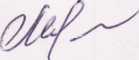 Приложение СПРАВКАмуниципального этапа областного конкурса детского рисунка«Моё счастливое детство»01.03.2018 г.                                                                                                      г. Зея На основании положения областного конкурса детского рисунка «Моё счастливое детство», было сформировано жюри в следующем составе:- В.В. Якимова – методист МБО ДО ДДТ «Ровесник»; - О.Ю. Новосад – заведующий выставочным залом МБУ «Краеведческий музей г. Зеи»- Н.О. Румянцева – художница, член молодёжной секции Амурской организации Союза художников России.  Цель Конкурса:- формирования творчески развитой личности, ориентированной на высокие духовно-нравственные ценности.Задачи Конкурса:- приобщение подрастающего поколения к культурным и духовным ценностям своей семьи, своего народа;- развитие творческих способностей детей.Конкурс проводился по трем возрастным группам:- 7–10 лет;- 11–14 лет;- 15–17 лет.На Конкурс были представлены 35 работ следующих образовательных организаций: МБО ДО ДДТ «Ровесник», МОБУ Лицей МОБУ СОШ №4, МДОАУ д/с №15, МДОБУ д/с №19. 01.03.2018 г. были подведены итоги и места распределились следующим образом: Возрастная группа 7–10 лет:1 место – «Мое счастливое детство», Мозжухина Мария, 9 лет, МОБУ Лицей, руководитель Шушвал. Н.В.;1 место – «Мое счастливое детство», Шитко Александра, 7 лет, МОБУ Лицей, руководитель Раздобудко Е.Г.;2 место – «Прогулка на лыжах», Крюкова Татьяна, 9 лет, МОБУ СОШ №4, руководитель Микшина Э.В.;3 место – «Мое счастливое детство», Кравцов Максим, 9 лет, МОБУ Лицей, руководитель Шушвал. Н.В.Возрастная группа 11–14 лет:1 место – Ратников Максим, 13 лет, МОБУ СОШ №4, руководитель Дияншин А.Ш.;2 место – Козлова Елизавета, 13 лет, МОБУ СОШ №4, руководитель Дияншин А.Ш.;3 место – Баранова Софья, 11 лет, МОБУ СОШ №4, руководитель Дияншин А.Ш.;3 место – Федоренко Дарья, 13 лет, МОБУ СОШ №4, руководитель Дияншин А.Ш.Все победители и призеры муниципального этапа награждаются грамотами ООА. Работы победителей муниципального этапа направлены для участия в областном конкурсе детского рисунка «Моё счастливое детство» в ГАУ ДПО «Амурский областной институт развития образования».Директор                                                                                              И.П. КоренекМБО ДО ДДТ «Ровесник»Якимова В.В.2 28 98Об итогах муниципального этапа областного конкурса детского рисунка «Моё счастливое детство»